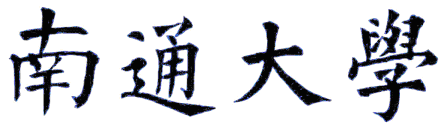 中期考核附件材料（全日制）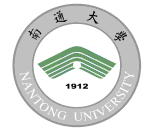 姓    名：                               学    号：                               学    科：                               研究方向：                               导    师：                               填表日期：                                 教育科学学院制    材料目录说明:1.成绩单可用复印件；开题报告完整版（或复印件，如果手上只有一份的留着学位档案用，这里用复印件），包括所有签字、盖章等；学术活动记录包括主持学术沙龙记录至少1次，参加学术报告和学术会议不少于15次；教育实践手册 提供封面、首页和最后成绩评定页的复印件。获奖需明细，按获奖类别排列，证书复印件；6.科研成果需要明细，按照期刊类别排列，发表文章需提供期刊封面、目录、正文和封底复印件；7.学位论文初稿完成情况需导师签字。此说明在打印目录时删除。请手动编写页码，用黑色水笔在每一页的正面的右下角和反面的左上角，白纸页不需要编码，最后胶装成册，提供给中期考核组，中期考核组用完后转交学院存档。序号名 称页 码1成绩单2开题报告3学术活动记录4教育实践手册5获奖6科研成果7学位论文初稿完成确认表